                                                  Утверждаю:                                               И.о. директора школы     Вещева      Вещева В.В.                               30.06.202Публичный докладО  состоянии и результатах деятельностимуниципального общеобразовательного учреждения Иркутского районного муниципального образования «Малоголоустненская средняя общеобразовательная школа»  в  2020-2021 учебном году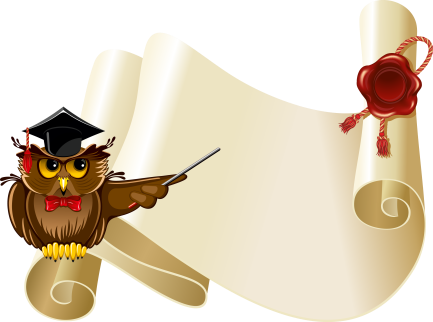 2021 годВ соответствии со ст.3 ФЗ № 273 «Об образовании в Российской Федерации» МОУ ИРМО «Малоголдоустненская СОШ» предоставляет учредителю и общественности публичный отчет об образовательной деятельности за 2020-2021 учебный год.В данном публичном отчете представлены результаты деятельности МОУ ИРМО «Малоголоустненская СОШ»   за  2020-2021 учебный год в соответствии со ст.3 ФЗ № 273 «Об образовании в Российской Федерации». Указом Президента Российской Федерации В.В. Путина в декабре 2018 года разработаны и утверждены 10 федеральных проектов по развитию образования до 2024 года. С января 2019 года эти федеральные проекты реализуются как в школах России, так и в нашей школе.  Выполняя муниципальное задание, мы эффективно старались использовать свои ресурсы, которые были направлены на полноту и качество выполняемых услуг. Ежегодно мы даем оценку выполнения поставленных перед нами задач и определяем перспективы развития на следующий год.Современное образование детей сегодня - это сфера личностного развития, объективно создающая ребенку условия и возможности получать образование творческое, поисковое, а значит развивающее.Мы не исключаем тесную связь образовательной деятельности с практикой, возможностью реализовать познавательную активность детей за рамками образовательной среды в сфере самых разнообразных социальных практик. Мы выстраиваем для каждого ребенка индивидуальную образовательную траекторию, учитывая его интересы, склонности, ценности и возрастные особенности, включая учащихся с особыми образовательными способностями. Неформализованность содержания образования, ориентация деятельности на создание конкретного персонального продукта - все это учитывается при организации образовательных отношений в нашей школе. Особое внимание уделяется вопросам обеспечения безопасности жизнедеятельности учащихся, их защите от физического и морального насилия. Все задачи согласуются с государственной политикой Российской Федерации и отражены в Федеральном законе « Об образовании в Российской федерации», Конвенции ООН о правах ребенка.Наша школа сегодня - это гибкая и мобильная система, способная отвечать вызовам современности, при этом оставаясь стабильным институтом перспективного и безопасного детства, обладающее особым воспитательным потенциалом, которое позволяющим учащимся успешно адаптироваться к современному социуму, реализовать себя в условиях интенсивного развития новых технологий.Информационный отчет  подготовлен администрацией школы при поддержке творческой группы педагогов. В 2020-2021 учебном году школа работала над созданием условий для повышения качества образования, достижения высокого уровня подготовки обучающихся в ходе активного внедрения ФГОС основного общего образования. Тема школы: “Развитие творческого  потенциала педагогического коллектива как основа оптимизации учебно – воспитательного процесса в целях  реализации ФГОС» . Цель работы школы: Создание благоприятной образовательной среды, способствующей раскрытию индивидуальных особенностей обучающихся, обеспечивающей возможности их самоопределения,  самореализации и укрепления здоровья школьников. Для реализации поставленной цели были поставлены задачи:1. Создание образовательной среды, обеспечивающей доступность и качество образования в соответствии с государственными образовательными стандартами и социальным заказом. 2. Создание необходимых условий для успешного перехода на ФГОС второго поколения.  3. Совершенствование системы мониторинга и диагностики успешности образования, уровня профессиональной компетентности и методической подготовки педагогов. 4. Сохранение и укрепление физического и психического здоровья обучающихся, формирование стремления к здоровому образу жизни. 5. Совершенствование условий взаимодействия семьи и школы через формирование единого пространства.Условия   образовательной деятельности и организации учебно-воспитательного  процессаДеятельность МОУ ИРМО «Малоголоустненская СОШ» в 2020/2021 учебном году была направлена на дальнейшую реализацию государственной политики в области образования, достижения основной цели: повышение доступности и качества   общего и дополнительного образования, соответствующего требованиям федерального государственного обра- зовательного стандарта. Стратегической целью деятельности школы   является обеспечение   качества образования в соответствии с меняющимися запросами населения и перспективными задачами развития общества.  Общая характеристика   МОУ ИРМО «Малоголоустненская СОШ»1.1. Полное наименование общеобразовательного учреждения в соответствии с Уставом     Муниципальное общеобразовательное учреждение Иркутского районного муниципального образования «Малоголоустненская  средняя общеобразовательная школа»_1.2. Юридический адрес: Иркутская область, Иркутский район, село Малое Голоустное, улица Чернышевского, 1 а1.3. Фактический адрес : Иркутская область, Иркутский район, село Малое Голоустное, улица Чернышевского, 1 а  Телефон:  (3952)- 690-787Факс: 690-787E-mail:  mgoloustnoe@yandex.ru1.4. Банковские реквизиты:  УФК по Иркутской области (КФ Ирк. р-на, МОУ ИРМО «Малоголоустненская  СОШ» ИНН- 382701967  КПП 382701001 Р/С 40204810500000000392БИК 042520001 ГРКЦ Банка России по Иркутской области г. Иркутск1.5. Учредители:  Администрация Иркутского   районного муниципального образования  /Зарипов Роман Рафаилович/г. Иркутск, ул. Карла Маркса, 20/(3952)718-0361.6.Организационно-правовая форма : Муниципальное казенное общеобразовательное учреждение 1.7.Свидетельство о государственной регистрации права:  Свидетельство  о государственной аккредитации   регистрационный  № 2347  от 13 декабря  1999 года. Выдано Администрацией Иркутского района. 1.8. Лицензия  на осуществление образовательной деятельности  № 8977 от 26 февраля 2016 года, серия 38Л01 № 0003320 на право оказывать образовательные услуги по реализации образовательных программ по видам образования, по профессиям, специальностям, направлениям подготовки(для профессионального образования), по подвидам дополнительного образования, указанным в приложении к настоящей лицензии. Выдана Службой по контролю и надзору в сфере образования Иркутской области. Срок действия - бессрочно   1.9. Свидетельство о государственной аккредитации  38 АА № 000586, регистрационный № 172/1 от 11 мая 2012 года.   Выдано Службой по контролю и надзору в сфере образования Иркутской области. Срок действия по 11 мая 2024 года.   1.10.Перечень всех филиалов, структурных подразделений, представительств и других подразделений вне головной организации: -1.10.1.Полное наименование  -1.10.2.Фактический адрес (филиала, структурного подразделения) -1.11. Перечень образовательных программ, по которым общеобразовательное учреждение имеет право ведения образовательной деятельности:1. Нормативно-правовые  основы системы образования ОООбразовательная  организация    осуществляла  свою деятельность в 2020/2021 учебном году в соответствии с Федеральным законом от 29.12.2012 №273-ФЗ «Об образовании в Российской Федерации»; Государственной программой «Развитие образования на 2013-2020 годы»; Федеральной целевой программой развития образования на 2016-2020 год; Федеральным государственным образовательным стандартом начального общего, основного общего, среднего общего образования; Федеральным государственным образовательным стандартом для детей с ОВЗ, Государственной программой Иркутской области «Развитие образования» на 2014-2020 годы. Обновление содержания образования в школе  осуществлялось на основе предметных концепций:  Концепция развития математического образования в Российской Федерации; Концепция нового учебно- методического комплекса по отечественной истории (историко-культурный стандарт); Концепция преподавания русского языка и литературы в Российской Федерации. Модели воспитательной работы с обучающимися разработанной в образовательной организации  на основе Концепции духовно-нравственного развития и воспитания личности гражданина России.  2. Государственно-общественное управление системой образования в МОУ ИРМО «Малоголоустненская СОШ»Важной задачей в организации управления школой является определение политики её деятельности. Образовательная политика школы направлена на обеспечение доступности и обязательности образования. Общее управление школой состоит в структуризации деятельности, планировании, контроле, системном мониторинге и анализе результатов деятельности.Сложившаяся модель структурных подразделений соответствует функциональным задачам общеобразовательной школы. Все структурные подразделения выполняют основные задачи, определенные основной образовательной программой школы. Управление школой осуществляется в соответствии с Федеральным законом «Об образовании в Российской Федерации», Уставом школы и строится на принципах единоначалия, самоуправления, демократии, гуманизма, общедоступности, приоритета общечеловеческих ценностей, жизни и здоровья человека, гражданственности, свободного развития личности, автономности и светского характера образования.Форма управления вертикальная. Совет Школы – орган общественного управления, определяет стратегические направления в деятельности школы и наблюдает за тем, как они претворяются в жизнь руководством и педколлективом. В целях эффективной профессиональной работы и совершенствования образовательного процесса в школе работает педагогический совет. На педсовете осуществляется координация деятельности всех педагогических работников школы, обмен опытом, распространение передового опыта, развитие инициативы коллектива.Для объединения усилий всех участников образовательного процесса в школе созданы: 4  методических объединения, ПМСЦ «Три кита», родительский комитет, управляющий совет школы, совет старшеклассников.Таким образом, в школе отношения в сфере государственно-  общественного управления   образованием активно развиваются. Наряду с существующими механизмами общественного участия в управлении образованием, формируются новые на основании принципов согласованности и сотрудничества; открытости и демократичности; независимости и паритетности.Административный состав школы3.Анализ кадрового потенциалаВ школе трудится сплоченный педагогический коллектив, плодотворно формирующий личность, готовую к самоопределению и саморазвитию, обеспечивая право каждого школьника на получение образования в соответствии с его склонностями, интересами и возможностями. Учителя школы объединены  предметными методическими объединениями, работают творчески, обладают гибкостью, подвижностью мышления, способностью реагировать на не предвиденные обстоятельства. Внимание педагогов школы сосредоточено на глубоком усвоении содержания и методики новых программ и учебников, усилении развивающего начала в обучении, преодолении перегрузки обучающихся, усилении практической направленности образования, овладении современными требованиями к анализу собственной педагогической деятельности, соблюдению преемственности на всех ступенях обучения. Педагоги школы участвуют в профессиональных конкурсах различных уровней, демонстрируя высокий уровень  педагогического мастерства. Кадровое обеспечениеТаким образом, педагогический коллектив школы характеризуется как достаточно профессиональный, обладающий соответствующими профессиональными, коммуникативными и информационными компетентностями, обеспечивающий адекватное решение профессионально значимых задач.  Профессионализм и педагогический поиск учителей школы создают необходимые условия для развития и движения вперед.Повышению профессионального мастерства педагогов способствует их участие в конкурсных образовательных мероприятиях. Так, за отчетный период педагоги школы участвовали:- региональный конкурс методических разработок по творчеству  В. Распутина  (Чупрова Т.В., учитель русского языка и литературы) - победитель- муниципальный  конкурс методических разработок по творчеству  В. Распутина Распутина  (Чупрова Т.В., учитель русского языка и литературы)   - победитель- муниципальная игра -квест  «Новой школе-новые учителя» ( Мигунова Л.К., учитель английского языка, Чупрова Т.В., учитель русского языка и литературы. Степанова Л.Д.,  учитель биологии. Эрленбуш Н.Ю., учитель математики) - победители- муниципальный конкурс методических разработок для учителей «Лучший урок биологии и химии в соответствии с требованиями ФГОС» ( Степанова Л.Д., учитель химии и биологии)- призер -муниципальный конкурс методических разработок для учителей истории в соответствии с требованиями ФГОС ( Тарабрин А.В.,уитель истории)- призер муниципальный конкурс методических разработок «Лучший урок географии (экологии) в соответствии с требованиями ФГОС» ( Петрова Н.А., учитель географии)- призер- муниципальный: мастер –класс в рамках семинара ассоциации учителей химии и биологии «Функциональная грамотность на уроках химии и биологии»  - единый муниципальный методический день  «Обновление содержания и повышения качества образования в контексте  реализации национального проекта «Образование»  Цель: повышение профессиональных компетенций педагогов через систему методических мероприятий.   -муниципальный    волонтёрский марафон  «Доброе дело»- грамота участника 3.Независимая оценка качества образования В рамках независимой оценки качества образования в 2020/2021 учебном году проведены следующие мероприятия:Диагностика проектной деятельности обучающихся 7 класса. Результаты показали, что 75% обучающихся удерживают учебную задачу.Проблема: недостаточный уровень организации работы с текстами по предметам.     -  всероссийские проверочные работы   по учебным предметам, изучаемым на уровнях начального общего, основного общего образования согласно приказу Рособрнадзора от 6.05.2020 № 567  в 2020-2021 году были проведены дважды осенью 2020 г.  ( обучающиеся 5 классов общеобразовательных организаций выполняли ВПР по материалам 4 класса, обучающиеся 6 классов – по материалам 5 класса, для обучающиеся 7 классов – по материалам 6 класса, для обучающиеся 8 классов – по материалам 7 класса. Обучающиеся 9 классах напишу работы в режиме апробации по материалам 8 класса) и весной 2021 г  Обучающиеся  11 класса участвовали в ВПР по биологии.   Проверку работ выполняла муниципальная комиссия по предметам: математика, 5,8 класс, русский язык-4, 8 класс и школьные предметные комиссии. Результаты  ВПР, свидетельствуют о достаточном уровне учебных достижений по вышеназванным предметам, но вместе с тем отмечается снижение качества выполнения работ и по ряду предметов не подтверждение четвертных оценок (   математика, 5, 8 класс, история-8 класс, обществознание, 7 класс).    Результаты проведенных всероссийских проверочных работ, мониторинговых исследований рассматривались на заседаниях  и педагогических совещаниях.  По итогам результатов   принимались управленческие решения, были обозначены меры системного характера (анализ результатов, составление «карт» затруднений педагогических работников, обучающихся, составление индивидуальных образовательных маршрутов и др.), с целью повышения качества образования. 4. Обеспечение  доступности и качества общего образованияС целью соблюдения гарантий общедоступности и бесплатности получения качественного образования в соответствии с федеральными государственными образовательными стандартами общего образования в 2020/21 учебном году в  школе   реализуются  программы  начального общего, основного и  среднего общего образования, адаптированные программы для детей  с ОВЗ  (легкая и умеренная умственная отсталость и ЗПР (вариант 1 и 2)).  Охват детей программами начального общего, основного общего, среднего общего образования –167 чел/ 100%.  Обучается на дому – 1  человек.    В ОО  19  ученик  с ограниченными возможностями здоровья,  которые обучаются по  АООП.  Динамика, свидетельствует  об увеличении детей обучающихся по АООП:   2018-2019 уч.год- 16 чел.,2019-2020 уч.год-19 чел., 2020-2021 уч.год-19 чел Статистика показывает, что  в сравнении с предыдущим учебным годом уменьшилась  общая численность обучающихся на в среднем на  11  человек, но  .  Средняя наполняемость классов в 2018/2019 учебном году составила-14,7., 2019-2020-13,7, 2020—2021 уч.год-12,8 В МОУ ИРМО «Малоголоустненская СОШ»  реализуются основные образовательные программы :ООП НОО (1-4 классы) ООП  ООО  (5 -9  классы) ООП СОО (10 класс)Традиционные  государственные программы – 11  класс (ГОС 2004 г)Адаптированные программы для детей с ФГОС ОВЗ (для детей с нарушениями интеллектуального развития) в 3-5  классах,  АООП в  6-9 классах.Образовательный процесс осуществляется в одну смену. Учебные планы  на всех уровнях общего  образования выполнены  на 100%.   Содержание  образования в МОУ ИРМО «Малоголоустненская СОШ» неразрывно  связано с инновационными проектами различных уровней:   проекты международного, всероссийского  регионального уровней:2020-2024 гг-  пилотная  площадка по реализации проекта «Агробизнес - школа и формирование системы непрерывного агробизнес- образования в Иркутской области»  ( Свидетельство о присвоении статуса пилотной площадки Министерства образования Иркутской области №    22 от 06.07.2016 г)  -2017-2020 гг. - участники областного  проекта  «100 заповедных колец»Реализация данных проектов,  безусловно будет способствовать эффективному решению вопросов достижения школьниками новых образовательных результатов.  4.1 Введение и реализация федеральных государственных образовательных стандартов основного общего образования В 2020/201 учебном году в школе  94% 82,3 % (2017 г 59%, 2018-2019 гг-66,6%, 2019-2020гг- 82.% , 2020-2021- 94% г-)  школьников, обучалось по федеральным государственным образовательным стандартам в штатном режиме (1-10 классы):ФГОС НОО-70 челФГОС ООО-53 челФГОС СОО- 6 челНа  уровне  начального общего образования поэтапно  вводится  программа ФГОС ОВЗФГОС ОВЗ   -3,4 класс-4 чел, 5 класс- 1 чел .В  2020/21уч. году   в рамках  реализации ФГОС    были проведены:  - педагогические советы   по теме: «Повышение качества  образования. Итоги ВПР», «Мотивация. Использование активных форм работы для формирования высокого уровня мотивации у обучающихся», «Воспитательная программа школы» . -в рамках работы МО   были проведены   практико-ориентированные семинары для педагогов, работающих по новым Федеральным образовательным стандартам.  Тематика проведения семинаров  в 2020-2021 учебном году была посвящена решению таких вопросов, как «Конструирование урока в контексте с ФГОС»,  «Системно-деятельностный подход в организации образовательного процесса»,  «Компетентность современного учителя» и др.  С целью методического обеспечения сопровождения педагогов в условиях ФГОС ООО  педагоги школы в системе посещали  районные семинары, вебинары (в режиме онлайн)     для педагогов-предметников, учителей начальных классов, руководителей и заместителей руководителей образовательных организаций, педагогов-психологов по вопросам: «Программа воспитания как механизм управления воспитательным процессом от разработки к внедрению», «Функциональная грамотность на уроках химии и биологии», «Эффективное развитие лексической базы у детей с ЗПР и ОНР с помощью компьютерных игровых технологий», Формирование базового артикуляционного уклада для эффективной постановки «трудных» звуков с помощью интерактивных игр», «Нейропсихологический подход в использовании интерактивных игр на индивидуальных и групповых занятиях», «Профориентация в современном мире: Подходы, методы, методики», «Концепция модернизации содержания и технологий преподавания учебного предмета «Физическая культура в общеобразовательных организациях Российской Федерации», Интерактивная сессия "Онлайн-викторина для педагогов и команды обучающихся "В мире слов"                                 , Программа воспитания как механизм управления воспитательным процессом: от разработки к внедрению" , «Смешанное обучение в условиях цифровой трансформации сельской школы»,   «Функциональная грамотность. Развитие и диагностика», «Педагогическое призвание. Воспитание и творчество», «Программа воспитания как механизм управления воспитательным процессом: от разработки к внедрению», «Секреты успешного классного руководства» и др.                                                        15 педагогов прошли предметные   курсы  повышения ( предметные- 5 чел, ОВЗ- 8 чел, воспитательные-1 чел,  и информационные -3 чел,  квалификации  в режиме дистанта ) и  3 чел прошли предметную переподготовку по    направлениям : «Менеджмент в образовании»- 1 чел.. «Педагогика и психология»- 2 чел.Результаты освоения обучающимися образовательных программОбразовательная деятельность в Школе организуется в соответствии с Федеральным законом от 29.12.2012 № 273-ФЗ «Об образовании в Российской Федерации», ФГОС начального общего, основного общего и среднего общего образования, СП 2.4.3648-20 «Санитарно-эпидемиологические требования к организациям воспитания и обучения, отдыха и оздоровления детей и молодежи», основными образовательными программами по уровням, включая учебные планы, годовые календарные графики, расписанием занятий.Учебный план 1–4 классов ориентирован на 4-летний нормативный срок освоения основной образовательной программы начального общего образования (реализация ФГОС НОО), 5–9 классов – на 5-летний нормативный срок освоения основной образовательной программы основного общего образования (реализация ФГОС ООО), 10–11 классов – на 2-летний нормативный срок освоения образовательной программы среднего общего образования (ФГОС СОО) и 10-11 класс 2- летний нормативный срок освоения образовательной программы среднего общего образования (ГОС ООО).5.1 Промежуточная аттестацияВ 2020-2021 учебном  году в школе была проведена итоговая промежуточная аттестация.Цели промежуточной аттестации:      ─    проведение независимого контроля усвоения учебного материала  обучающимися;─    повышение мотивации обучения школьников;─    психологическая адаптация к сдаче ОГЭ и ЕГЭ;─    подготовка учащихся к сдаче ГИА ;─    повышение ответственности учителей-предметников за результаты труда, за степень освоения обучающимися государственного образовательного стандарта, определённого образовательной программой. Задача промежуточной аттестации:Проверить соответствие знаний обучающихся требованиям государственных стандартов образования и умение применять их на практике.Результаты.Промежуточная аттестация проводилась в 1-11  классах  с 17 апреля  мая  по 17 мая по   предметам учебного плана.  В ходе анализа результатов промежуточной аттестации, выявилось, что   100% обучающихся ,подтвердили свои результаты учебных достижений.Результаты внутришкольного мониторинга образовательных достижений  В течение учебного  года проводились и мониторинговые исследования по технике чтения среди обучающихся 2-4 классов с целью отслеживания результативности формирования у обучающихся навыков читательской  компетентности , мониторинговые срезы  в 9-х,11 классах по русскому языку, математике, обществознанию, географии, биологии, химии, физики  с целью отслеживания результативности подготовки обучающихся к ГИА.Успеваемость обучающихся в ОО в динамике за три последних годаУспеваемость обучающихся в ОО в динамике за три последних годаДинамика успеваемости имеет стабильность результатов в течении 2-х лет.  2. Качество обучения  в ОО в динамике за три последних годаНаблюдается снижение в   динамике качества образования, но вместе с тем отмечается допустимый уровень качества обученности,  что обусловлено  соблюдением объективности оценивания знаний обучающихся и выстраиванием  индивидуального образовательного маршрута обучающихся на последующие годы с целью повышения качества учебных достижений. По уровням образованияВыводы: качество образования имеет допустимый уровень, но вместе с тем отмечается , что на уровне  основного общего обюразования имеет положительную динамику, а на уровнях начального   и среднего  общего образования имеет отрицательную  динамику, 5.4. Государственная итоговая аттестация (ГИА)Государственная итоговая аттестация (ГИА) – это итоговая аттестация, завершающая освоение имеющих государственную аккредитацию основных образовательных программ основного и среднего общего образования. ГИА проводится в целях определения соответствия результатов освоения обучающимися основных образовательных программ, соответствующим требованиям федерального государственного образовательного стандарта. ГИА выпускников  9, 11-х классов проводится в формах: - основной государственный экзамен (ОГЭ) по результатам освоения основных образовательных программ основного общего образования (9 классы) -  единый государственный экзамен (ЕГЭ) по результатам освоения основных образовательных программ среднего общего образования (11 класс). Оценка качества подготовки выпускников уровня основного   общего образованияГосударственная итоговая аттестация по образовательным программам основного общего образования в 2020 году была проведена в соответствии с  Приказом  Министерства просвещения Российской Федерации, Федеральной службы по надзору в сфере образования и науки от 16.03.2021 № 104/306 "Об особенностях проведения государственной итоговой аттестации по образовательным программам основного общего образования в 2021 году". Приказом об особенностях проведения ГИА-9 определено, что итоговая аттестация в 9 классах проводится в формах основного государственного экзамена (ОГЭ) или государственного выпускного экзамена (ГВЭ) только по двум обязательным предметам: русскому языку и математике. Участники с ОВЗ, дети-инвалиды и инвалиды могут, по желанию, пройти итоговую аттестацию только по одному из этих предметов на свой выбор. В 2021 году- 14 участников проходили ГИА-9 в формате ОГЭ и 2 обучающихся с ОВЗ сдавали один предмет «математика»  Выводы: Государственную итоговую аттестацию прошли все 94% обучающихся, 1 об-ся будет сдавать ОГЭ по русскому языку и математике в дополнительные осенние сроки. На основании проведенной государственной (итоговой) аттестации можно сделать вывод о соответствии содержания, уровня и качества подготовки выпускников  МОУ ИРМО            «Малоголоустненская средняя общеобразовательная школа»  требованиям федеральных государственных образовательных стандартов.Оценка качества подготовки выпускников уровня среднего   общего образованияГосударственная итоговая аттестация выпускников среднего общего образования была проведена в соответствии с  Приказом Министерства просвещения Российской Федерации, Федеральной службы по надзору в сфере образования и науки от 16.03.2021 № 105/307 "Об особенностях проведения государственной итоговой аттестации по образовательным программам среднего общего образования в 2021 году.   Приказом  об особенностях проведения ГИА-11 устанавливается, что итоговая аттестация в 11 классах проводится в форме ГВЭ для лиц, не планирующих поступление в вузы, по двум обязательным предметам: русскому языку и математике. Участникам, планирующим поступление в вуз, для аттестата достаточно получить положительный результат на ЕГЭ по русскому языку. Участники с ОВЗ, инвалиды и дети-инвалиды могут пройти итоговую аттестацию по одному предмету, русскому языку, в форме ЕГЭ или ГВЭ по своему выбору. Экзамены будут проводиться в основной, дополнительный и сентябрьский период. В каждом из периодов предусматриваются резервные сроки.  2  Выпускника, поступающие в ВУЗы проходили Государственную итоговую аттестацию в форме единого государственного экзамена (ЕГЭ). В 2021 году, также как и в предыдущие годы, одним из условий допуска обучающихся к ГИА-11 в форме ЕГЭ был положительный результат за итоговое сочинение (изложение). По итогам написания итогового сочинения (изложения) 5 выпускников 11 класса получили «зачет» и были допущены к сдаче государственной итоговой аттестации.Результаты в динамике за три годаКонец формыСравнительный анализ     показывает,  что  в 2021 году    успеваемость  по основным обязательным предметам ЕГЭ русскому языку и математике составила 100 % и повысился средний балл по математике (профильная), по предметам  выбора имеет отрицательную динамику  по обществознанию. Основные причины: недостаточный уровень подготовки , связанный с низким качеством усвоения предмета.   Все выпускники 11 класса получили аттестаты об окончании средней школы Пути решения:Целенаправленная   работа учителей-предметников по отработке навыков выполнения демоверсий ЕГЭ  по всем предметам  и дополнительные занятия с обучающимися во избежание пробелов в знаниях в выпускных классах третьего уровня образования.Систематическая работа классных руководителей 11-го  класса с детьми и родителями обучающихся по вопросам учебной дисциплины и подготовки к ГИА. Активное использование  современных образовательных технологий в учебном процессе.Осознанный выбор выпускниками 9 классов  продолжения образования на 3 уровне  среднего общего образования.5.6. Определение выпускников9 класс-Всего-выпускников-16Из них :10 класс- 6 об-сяСУЗы и колледжи- 1011 класс-Всего выпускников- 5Поступили в ВУЗ- 1 челСУЗы и колледжи- 4 чел.Раздел 6 .Реализация программы формирования или развития УУД6.1. Мониторинг выполнения индивидуального проекта Индивидуальный проект является объектом оценки личностных, предметных, метапредметных и межпредметных результатов, полученных обучающимися в ходе освоения основной образовательной программы ФГОС ООО в пределах освоения  ООП ООО .   Индивидуальный проект - особая форма организации образовательной деятельности обучающихся (учебное исследование или учебный проект). Защита индивидуального проекта является одной из обязательных составляющих материалов системы внутришкольного  мониторинга образовательных достижений.В рамках реализации работы по данному направлению, который  является одним из основных критериев отслеживания результативности  освоения ООП  в школе в этом учебном году велась целенаправленная работа.    В 2020-2021 учебном году было проведено  анкетирование с целью выяснения  интересов и способностей у обучающихся 9  класса  к написанию индивидуального проекта.   Составлен реестр проектных работ. С целью отслеживания результативности написания учебного проекта был проведен семинар «Оформление учебного проекта»  с обучающимися 9 класса и руководителями.  В  течение  года учащиеся под  руководством  учителей- предметников продолжили работу по работе над проектами.  Были проведены   предварительные слушания защиты проектов .   Результат подготовки к защите индивидуального проекта  - учебные проекты все прошли оценку экспертного жюри.  В рамках урочной деятельности учителями-предметниками проводись уроки с использованием проектной технологии.Выводы: 1.Использование метода проектов учителями позволяет развивать творческие способности детей, логическое мышление, стремление самому открывать новые знания и умение проявлять их в современной действительности. Для обучающихся на всех уровнях образования заниматься этим видом интеллектуального творчества необходимо, так как у них высок интерес к познанию, они увлекаются новыми идеями, отзывчивы; работа над проектами позволяет строить обучение на активной основе, через целесообразную деятельность ученика, ориентируясь на его личный интерес, практическую востребованность полученных знаний в дальнейшей жизни;  работа над проектом  выступает как возможное средство решения актуальных проблем: -учащиеся  учатся превращать информацию в знание, осуществлять целенаправленный поиск информации;  формируются навыки к самостоятельному приобретению новых знаний. - знания даются не в отрыве от жизни; работа над проектами повышает активность и самостоятельность разных по уровню развития и способностям учащихся, стимулирует познавательную мотивацию и способствует повышению интереса к предметам. 6.2.  Оценка динамики учебной и творческой активности учащихся через портфолио.В современном мире особую значимость приобретают такие качества успешного человека как целенаправленность, инициативность, активность. Именно они позволяют стать успешными в жизни, реализовать себя в современном обществе. Безусловная ценность портфолио заключается в том, что он способствует повышению самооценки ученика, максимальному раскрытию индивидуальных возможностей каждого ребенка, развитию мотивации дальнейшего творческого роста. Портфолио- это некий способ накопления и последующей оценки достижений учащихся в период их обучения. Портфолио должно помогать решать следующие важные педагогические задачи:-поддерживать и стимулировать учебную мотивацию учащихся, развивать навыки рефлексивной и оценочной деятельности обучающихся;-формировать умение учиться — ставить цели, планировать и организовывать собственную деятельность;-закладывать дополнительные предпосылки и возможности для успешной специализации. В рамках работы по данному направлению в школе разработано положение «О портфолио», ежегодно проводится школьный  конкурс «Портфолио ученика». Отмечается, что учителя  начальных классов широко используют портфолио для достижения обучающимися задач определенных ООП НОО. Каждый ученик начальной школы имеет портфолио,   Среди 5-11 классов такая работа имеет эпизодический характер., что отрицательно сказывается на результатах учебных, творческих достижений обучающихся.На выпуске из начальной в основную школу    выпускники 4 класса в дистанционном режиме  защищали свое портфолио, где каждый ученик мог дать самооценку своих достижений. Проблемы: В ходе проделанной работы по данному направлению  были выявлены проблемы внедрения портфолио: – невысокая мотивация педагогов по накоплению портфолио учащимися; – у обучающихся недостаточно развита мотивация достижений, имеются трудности в вопросах целеполагания, самостоятельного планирования и организации собственной учебной деятельности, умения систематизировать и анализировать собственный собранный материал и опыт; – неподготовленность родителей к осознанию важности и значимости портфолио как документа, позволяющего подтвердить уровень имеющихся знаний обучающихся и сделать правильный выбор дальнейшего профиля обучения.7.Организация интегрированного и инклюзивного образования для детей с ограниченными возможностями здоровьяВ школе обучаются дети с ОВЗ. Для них созданы все условия для получения качественного образования, а именно:-созданы и функционируют  2 класса педагогической поддержки на уровне начального и основного  общего образования в соответствии с ФГОС ОВЗ  НОО, ООО для детей с легкой умственной отсталостью, 4 обучающихся обучаются по индивидуальным учебным планам. Детям оказывается педагогическая и психологическая помощь, проводятся развивающие, логопедические занятия;-1 об-ся  с ОВЗ получали образование по индивидуальному учебному плану на дому. Все 19 обучающихся обеспечены 2-х разовым бесплатным питаниям. В рамках повышения учебной мотивации и социализации   данная  категория обучающихся участвуют не только в школьных мероприятиях , районных и др. уровнях:- Всероссийский детско-юношеский творческий конкурс для детей с ОВЗ «Солнечный лучик» - 5 участников /грамоты за  1, 3 место- Всероссийская олимпиада для детей с ОВЗ «Солнечный лучик» по родной литературе  - 3 участника /грамоты за  1, 2 ,3 место- Всероссийский творческий конкурс для детей с ОВЗ «Творчество без границ». Арт – талант- 1 участник /грамота за 1 место- Муниципальный конкурс по чтению для детей с ОВЗ «Стихи о весне»- 2 участника/ грамота за 1 место, сертификат Проблема: Не достаточный уровень организации работы  с детьми ОВЗ  педагогом – психологом, учителем- логопедом  школы.8.Реализация стратегии воспитанияОсновные нормативно-правовые документы это - Программа воспитательной системы МОУ ИРМО «Малоголоустненская СОШ», ООП, программа внеурочной деятельности обучающихся на 2020-2021 учебный год, программа дополнительного образования, план воспитательной работы. Деятельность в соответствии с программой осуществляется на основе нормативно-правовых документов: Конвенция о правах ребёнка, Закон «Об образовании в Российской федерации» № 273-ФЗ, ФГОС, Концепция духовно-нравственного воспитания российских школьников, Устав ОУ. Целью воспитательной работы школы в 2020-2021 учебном году является:- совершенствование воспитательной деятельности, способствующей развитию нравственной, физически здоровой личности, способной к творчеству и самоопределению.Задачи воспитательной работы:-Совершенствовать  систему воспитательной работы в классных коллективах;-Приобщать  школьников к ведущим духовным ценностям своего народа, к его национальной культуре, языку, традициям, обычаям;-Продолжить работу, направленную на сохранение и укрепление здоровья обучающихся, привитие им навыков здорового образа жизни, на профилактику правонарушений, преступлений несовершеннолетними;-Создать условия для выстраивания системы воспитания в школе на основе гуманизации и личностно-ориентированного подхода в обучении и воспитании школьников;-Продолжить работу по поддержке социальной инициативы, творчества, самостоятельности у школьников через развитие детских общественных движений и органов ученического самоуправления;-Дальнейшее развитие и совершенствование системы дополнительного образования в школе;-Развитие коммуникативных умений педагогов, работать в системе «учитель-ученик-родитель».По итогам 2020-2021 учебного года реализовано большинство внеклассных  мероприятий  в соответствии с программой воспитания и социализации ОУ. В 2020-2021 учебном году в системе внеурочной деятельности МОУ ИРМО «Малоголоустненская  СОШ» было занято 157  обучающихся, включая детей начального уровня общего образования. Занятость обучающихся в системе дополнительного образования вне ОУ: МОУ ДОД ИРМО «Малоголоустненская  ДШИ» (60 обуч-ся), МУК ЦКС (20 обуч-ся). Здоровьесбережение.  Задача школы: укрепление здоровья и правильное физическое развитие обучающихся. Для решения данной задачи используются различные формы: урок физической культуры, физкультминутки, спортивные секции, подвижные перемены, час здоровья, спортивные праздники, дни здоровья и спорта и т.д. Задача учебного предмета физическая культура -  формирование навыков ЗОЖ через систему физкультурно-оздоровительных мероприятий. Посещаемость занятий физкультурно-спортивной направленности на среднем  уровне.  На кружке ГТО есть высокие результаты (обучающиеся 8-11 классов являются активными участниками норм сдачи ГТО). По итогам года  нормы ГТО сдали 11 обучающихся. Из них 2 на золото и 9 серебро.Орган ученического самоуправления – Совет учащихся школы.  Деятельность ученического самоуправления координируется заместителем директора по воспитательной работы, педагогом – организатором школы, совместно  планируется с обучающимися. Проблема: низкая активность кураторов комитетов в работе Совета учащихся школы. Отсутствует  система работы классных руководителей по самоуправлению в классах. По итогам 2020-2021 учебного года  обучающиеся   на учёте ОДН -нет. Отсева нет. На внутришкольном контроле состоит 3 человека. В школе действует Наркопост на основе нормативно-правовых документов федерального, регионального, муниципального, локального уровней; осуществлён План совместной деятельности ОУ и МО отдела ОДН ОМВД России по Иркутскому району. Для построения воспитательной работы в классах проводится ежегодный мониторинг уровня воспитанности обучающихся по методике Н.П. Капустина (1-4 кл), П.В. Степанов, Д.В. Григорьев, И.В. Степанова (5-11кл.): уровень воспитанности по набору критериев (соответствуют целевому назначению программы воспитания и социализации).Участие родителей в воспитательной работе. Осуществляется через работу Родительского комитета; привлечение родителей к организации и проведению внеклассных мероприятий; участие в общешкольных, классных родительских собраниях.Наличие внеучебных достижений обучающихся подтверждается наличием грамот победителей, призёров регионального, муниципального уровней. Организация психолого-педагогического, медико-социального сопровождения участников образовательного процесса. В школе введены ставки: педагог-психолог,   социальный педагог. По результатам взаимодействия педагогов, педагога-психолога,    социального педагога, а так же по решению ПМПК, обучающиеся обследуются специалистами муниципальной и областной ПМПК. Выполняется программа коррекционной работы.  Для изучения мнения родителей и учащихся о качестве воспитательной деятельности ежегодно проводится анкетирование. По результатам анкетирования выявлено, что в среднем 96% участников образовательных отношений выразили удовлетворенность качеством воспитательной деятельности. Из них 95% удовлетворены качеством воспитательного процесса в МОУ ИРМО «Малоголоустненская СОШ» и 97% удовлетворены качеством воспитательных результатов. Качеством условий организации воспитательной деятельности в МОУ ИРМО «Малоголоустненская  СОШ» удовлетворены 94% участников образовательных отношений. Таким образом, исходя из обработки опроса, мы получили достаточно высокие показатели удовлетворенности по всем предложенным показателям, что позволяет сделать вывод о том, что большинство участников образовательных отношений удовлетворены воспитательной деятельностью школы. Также необходимо отметить те стороны организации воспитательной деятельности, в отношении которых следует усилить работу, а именно:ориентация педагогов на личные достижения ребенка;вовлечение большего количества учащихся в воспитательные мероприятия школы;организацию взаимодействия педагога с родителями;улучшение санитарно  гигиенического состояния, материально  технического оснащения и оформления кабинетов для занятий внеурочной деятельностью;активное привлечение родителей к использованию электронных ресурсов как средства получения информации, поддержки связи с педагогами, благодаря чему можно повысить уровень информированности родителей достижениями ребенка и возникающими проблемами.Выводы: Уровень воспитательной работы МОУ ИРМО «Малоголоустненская  СОШ» соответствует допустимому уровню.9.Развитие системы поддержки одаренных детейВ  материалах по работе с одаренными детьми в ОО прослеживается тенденция сохранения традиционных, регулярно проводимых мероприятий: олимпиады, конференции, конкурсы, фестивали, соревнования  и т.д.В рамках  программы «Одаренные дети» школа стремится к полноценной реализации возможностей одаренных детей и активизации их творческой деятельности. Основными направлениями школы по реализации программы «Одаренные дети» являются: -создание системы внеурочной работы, дополнительного образования учащихся;-организация системы исследовательской работы учащихся.Кадровое обеспечение образовательного процесса также является важным моментом в работе с одаренными детьми. Работу с одаренными детьми осуществляют все учителя школы (100%). 9.1 Основные формы работы с одаренными детьми В школьном научном обществе «Дорогой успеха»  объединились учащиеся 2-11 классов- 15 человек, имеющие общие интересы в той или иной области знаний для выполнения ученических научно-исследовательских работ, апробации и  реализации результатов их выполнения. Кроме постоянных участников ШНО в работе  принимали участие и другие обучающиеся. В общей сложности принимали участие по разным направлениям более 200 учеников (некоторые ученики в  нескольких направлениях)    Формы организации работыФормами организации единой работы ШНО являлись:индивидуальная, групповая работа учащихся под руководством учителей на базе школы;олимпиады по различным областям знаний;организация мероприятий интеллектуальной направленности во время проведения предметных недель и декад;рецензирование научных работ учащихся при подготовке их к участию в конкурсах и конференциях;создание единой базы ученических научных работ;9.2.Результаты работы научного обществаЕжегодно в октябре  проводится школьный  этап всероссийской предметной  олимпиады.  Результаты проведения олимпиады показывает, что результативность участия снижается на уровне среднего общего образования.Всероссийская предметная  олимпиада школьников:Школьный тур ВСОШ  был проведен по следующим предметам: английский язык, биология, география, история, литература, математика, обществознание, право, русский язык, технология, физика, физическая культура,   русский язык, основы безопасности жизнедеятельности. В нем приняло участие 78 человек.  5 Победителей  и призеров школьного этапа защищали нашу школу на муниципальном (районном) уровне.     Удельный вес  численности учащихся - победителей и призеров Всероссийской олимпиады школьников, в общей численности муниципального, регионального и федерального уровня:  0%  .РезультатыДинамика победителей и призеров   Всероссийской предметной олимпиаде за    3 годаШкольный этап Муниципальный  этапСоздано  и функционирует научное общество «Дорогой успеха» Результаты :Всероссийская предметная олимпиада: школьный уровень- 102 чел.муниципальный уровень- 10 чел.  Районные историко-краеведческие чтения «Моя гордость-Иркутский район»- 3 участника/сертификатыРайонная олимпиада по Байкаловедению- 3 участника/сертификатыРегиональная экологическая игра «Заповедный КВИЗ»- 4 участника/грамотаРегиональный урок профессионального мастерства «Гидропоника дома»- сертификатыРеспубликанская агроолимпиада по агронаправлению- диплом 1 степениРегиональная олимпиада по Байкаловедению «Байкал –жемчужина планеты»- диплом 3 степени III муниципальная НПК «Шаг в будущее, Иркутский район» - 3 призера, 1 победительНПК  «Шаг в будущее, Иркутский район!»-4 участника/ грамота призера, сертификатыМуниципальная Онлайн-викторина  «В мире слов»- грамоты. Всероссийский конкурс по естествознанию «Это знают все»- 2 диплома 1 степениВсероссийский конкурс «Мой край родной» (конкурс рисунков, фотографий, лего)- грамоты Всероссийская онлайн-олимпиада «Олимпийские игры на Учи.ру по математике» для 1 – 9 классов- грамоты«Смарт КЕНГУРУ», Всероссийский математический конкурс-игра- грамота победителей1, 2 местоМеждународный игровой конкурс по естествознанию «Человек и природа» по теме «Северная Америка»   - сертификаты Школьная НПК «Дорогой успеха»- 28 участников- 4 победителя Организация работы  по участию в конкурсах на образовательных платформах «Учу. Ру» . «Проектория», «Якласс» конкурс портфолио на присуждение стипендии мера района- 1 победительТаким образом, организованная работа с одаренными детьми была    эффективной на определенном промежутке времени. В настоящее время, в условиях новых требований к личности, обладающей инновационным потенциалом, умеющей нестандартно мыслить, управлять процессом собственного развития, назрела необходимость совершенствования модели управления школьной  системой образования в работе с высокомотивированными, талантливыми школьниками. Традиционные пути уже не подходят для решения этих задач. «Вызовы нового времени» – это тенденции развития государства, общества, школы, которые оказывают непосредственное влияние на выбор стратегии управления школьной системой образования.10.Информационное обеспечение В школе имеется компьютерный класс, 90% учебных кабинетов оснащены мультимедийными установками и ноутбуками, имеется  локальная сеть с выходом в Интернет Школа  обеспечивает открытость и доступность сведений об организции посредством электронной почты, официального веб-сайта, наличия на веб- сайте информации по нормативно закреплѐнному перечню сведений о деятельности организаций. Информация о деятельности образовательной  организации   на сайте http://bus.gov.ru .Учителя  и педагоги школы  обладают   ИКТ-компетентностью.   85% учителей регулярно используют ПК для подготовки к урокам, 60% учителей используют ПК для проведения уроков.   11.Оценка качества материально-технической базы11.1 Наличие видов благоустройстваЗдание школы 2-х этажное, имеет запасный выходы, оборудовано системой видеонаблюдения, пожарной сигнализацией, имеет ограждение и  охрану.                                                 11.2 Оснащенность учебных классовДругие помещенияОргтехникаВывод: Установлено наличие в МОУ ИРМО «Малоголоустненская СОШ»  15 учебных помещений для проведения уроков по всем предметам учебного плана; наличие спортивного зала и спортивной площадки для проведения уроков физической культуры; наличие кабинетов математики, русского языка и литературы, физики, информатике, химии, биологии и  начальных классов, учебных кабинетов для  , технологии, ОБЖ. Кроме этого установлено , что в школе   имеется в наличие  наглядные  пособия  и учебно-лабораторное  оборудование, обеспечивающих  возможность выполнения рабочих программ по предметам федерального и регионального компонентов, предусмотренным учебными планами. 11.3.Финансово-экономическая деятельность11.3.1. Распределение объема средств организации по источникам их получения и видам деятельности11.3.2 Расходы организацииШкола  обеспечивает открытость и доступность сведений об организации посредством электронной почты, официального веб-сайта, наличия на веб-сайте информации по нормативно закреплѐнному перечню сведений о деятельности организаций. Информация о деятельности образовательной  организации   на сайте  http://bus.gov.ru.12. Функционирование внутренней системы оценки качества образования12.1.Об организационной структуре внутренней системы оценки качества в общеобразовательной организацииВ школе разработан Концепция, программа и  положение   о внутренней системе оценки качества образования муниципального общеобразовательного учреждения «Малоголоустненская средняя общеобразовательная школа (Принята педагогическим советом от 30.08.2014 г Протокол № 12)Организационная структура, занимающаяся  внутришкольной оценкой, экспертизой качества образования и интерпретацией полученных результатов, включает в себя: администрацию школы, управляющий совет, педагогический совет, методический совет школы,  методические объединения учителей-предметников и классных руководителей, временные структуры (педагогический консилиум, комиссии и др.).12.2  Об основных целях и задачах внутренней оценки качества и их реализации за отчетный периодЦелями системы оценки качества образования являются:− формирование единой системы диагностики и контроля состояния образования, обеспечивающей определение факторов и своевременное выявление изменений, влияющих на качество образования в школе;− получение объективной информации о функционировании и развитии системы образования в школе, тенденциях его изменения и причинах, влияющих на его уровень;− предоставление всем участникам образовательных отношений и общественности достоверной информации о качестве образования;− принятие обоснованных и своевременных управленческих решений по совершенствованию образования и повышение уровня информированности потребителей образовательных услуг при принятии таких решений;− прогнозирование развития образовательной системы школы.2.2.Задачами построения системы оценки качества образования являются:− формирование единого понимания критериев качества образования и подходов к его измерению;− формирование системы аналитических показателей, позволяющей эффективно реализовывать основные цели оценки качества образования;− формирование ресурсной базы и обеспечение функционирования школьной образовательной статистики;− изучение и самооценка состояния развития и эффективности деятельности школы;− определение степени соответствия условий осуществления образовательного процесса государственным требованиям;− определение степени соответствия образовательных программ с учетом запросов основных потребителей образовательных услуг нормативным требованиям;− обеспечение доступности качественного образования;− оценка уровня индивидуальных образовательных достижений обучающихся;− выявление факторов, влияющих на качество образования;− содействие повышению квалификации учителей, принимающих участие в процедурах оценки качества образования; определение направлений повышения квалификации педагогических работников по вопросам, касающимся требований к аттестации педагогов, индивидуальным достижениям обучающихся.12.4. Выполнение плана работы организации по обеспечению функционирования внутренней системы оценки качества образования В образовательной организации существует система школьного планирования, соотнесённость целей и задач с планами мероприятий:− качество основных образовательных программ;− качество образовательного процесса;− качество образовательных результатов;− качество условий образовательного процесса;− контекстных показателей. Определены функции и согласованность планов. Реализация плана составляет 100%. Создана система внутришкольного контроля. Прослеживается системное посещение уроков и воспитательных мероприятий администрацией школы. Отчёты соответствуют требованиям, раскрывают положительные моменты развития ОУ, отражают проблемные точки.12.3.Об использовании внешней оценки качества образовательной деятельности (в частности анализ результатов анкетирования по удовлетворенности качеством образовательной деятельности организаций и иных социологических опросов)Для организации прозрачности и открытости деятельности школьной образовательной системы   в школе проводится анкетирование родителей по удовлетворенности качеством образовательной деятельности  организаций. Результаты анкетирования показывают. Что 93%  родителей  удовлетворены качеством   образовательной системы. Данные результаты анкетирования  помогают обеспечить принцип открытости образовательного учреждения и прозрачности его работы. И мы видим признак реального участия в управлении школой общественности, у которой появилась  возможность влиять на положение дел, доступ к принятию важных и ответственных управленческих решений.Задачи,  стоящие сегодня перед сферой образования, повышают  ответственность родителей за результативность учебно-воспитательного процесса в каждом общеобразовательном учреждении. Этому способствует работа управляющего совета, благодаря которому  система школьного управления стала понятной и открытой для родителей. Родителям предоставляется право участвовать в управлении школой и тем самым влиять на результативность принимаемых мер по повышению качества образовательного процесса.  В течение 6 лет родители нашей школы были общественными наблюдателями при проведении государственной итоговой аттестации  в 9 классе, в течении 2-х лет общественными наблюдателями при проведении  всероссийских проверочных работ. Всё это говорит о расширении общественного участия в управлении школой, о прозрачности деятельности школы за счёт функционирования сайта, размещения публичного доклада, деятельности управляющего совета. Не остаются без внимания у сельского поселения педагоги и одаренные дети. Уже в течение 6-ти  лет по окончанию учебного года администрация поселения премирует лучших обучающихся  , что стимулирует  их  в  учебной, творческой деятельности.  Итогом  совместной работы школы и органов местного самоуправления  стали положительные результаты в образовании и воспитании школьников. За последние 3 года повысилась активность и результативность участия обучающихся школы  в различных мероприятиях, дистанционных олимпиадах. Таким образом, в школе  накоплен положительный опыт по взаимодействию  с местным сообществом и повышению открытости образования. Результатом этого взаимодействия является интеллектуальное, информационное, коммуникативное    развитие социального ресурса нашего поселения.  Об основных тенденциях изменения качества образования в общеобразовательной организацииУровень образовательного учреждения ориентирован на основные аспекты качества:− качество основных образовательных программ;− качество образовательного процесса;− качество образовательных результатов;− качество условий образовательного процесса;− контекстных показателей.Об основных управленческих решениях, принятых на основании результатов внутренней оценки качества образования, обеспечивающих высокий уровень и непрерывное совершенствование качества образования в общеобразовательной организацииРезультаты системы оценки качества образования способствуют:- принятию обоснованных управленческих решений по повышению качества образования; - повышению уровня информированности потребителей образовательных услуг - для принятия жизненно важных решений (по продолжению образования или трудоустройству учащихся); - обеспечению единого образовательного пространства; - обеспечению объективности промежуточной и итоговой аттестации обучающихся; - созданию системы измерителей для различных пользователей, позволяющей эффективно достичь основных целей системы качества образования. Вывод: Анализ выполнения задач в 2020-2021 учебном  году, позволяет сделать вывод об удовлетворительной работе образовательного учреждения.     Педагогический коллектив стремится к созданию воспитательно-образовательной среды, способствующей духовному, нравственному, физическому развитию и социализации ученика.  13.Основные сохраняющиеся проблемы общеобразовательного учрежденияАнализ выполнения задач в 2020-2021 учебном году позволяет выделить проблемы:- недостаточный уровень качества знаний по итогам независимой оценки     - недостаточная работа  по вовлечению большего числа обучающихся в активную творческую, социальную  и спортивную деятельность;- взаимодействие образовательного учреждения с родителями;- кадровый дефицит педагогических работников;-  недостаточно оптимально  развита  материально-техническая база учреждения.14. Основные  задачи работы школы на 2020-2021 учебный годАнализ достигнутых изменений, произошедших в школе за отчетный 2020-2021 учебный год позволяет сделать вывод об успешной реализации основных целей и задач, определенных Программой развития школы.Для реализации Программы развития школа планирует в 2021-2022 учебном году:1.Обеспечить качественное исполнение Федерального государственного образовательного стандарта по всем предметам для всех групп обучающихся.2.Разработать Программу воспитания, обеспечивающую возможность всестороннего развития личности школьников.3.Повысить профессиональную компетентность педагогических кадров через реализацию технологии методического сопровождения образовательного процесса в условиях реализации ФГОС.4.Реализовать проект «Цифровая образовательная среда».5.Создавать образовательную среду, обеспечивающую сохранение здоровья участников образовательного процесса.ДолжностьФИО И.о. директорВещева В.В.Заместитель директора по УВРКириленко Т.А.Заместитель директора по ВРЧупикова О.А.Наименование Показатели Показатели Показатели Наименование 2018-2019 уч.год2019-2020 уч.год2020-2021 уч.год Всего педагогических работников. из них  252523Высшей квалификационной  категории (чел)000Первой квалификационной  категории (чел)121310 соответствие занимаемой должности554Имеют  звания665Аттестовано  на  первую  кв. категорию  312Молодых специалистов  653Курсовая подготовка      педагогов.101115Переродготовка122Учатся в ВУЗе (заочно)  322Федеральные проектыМероприятия в ОО, реализуемые в контексте реализации национального   проекта  Современная школаЦель проекта: повышение качества общего образования посредством обновления содержания и технологий преподавания общеобразовательных программ, вовлечения всех участников системы образования в развитие системы общего образования Педагогический совет  Тема:Мотивация. Использование активных форм работы для формирования высокого уровня мотивации обучающихся» / Вещева В.В., и.о. директора школыУспех каждого ребенкаЦель проекта: обновление содержания и методов дополнительного образования детей, развития кадрового потенциала и модернизации инфраструктуры системы дополнительного образования детейМастер -класс Тема:Методика правполушарной живописи», Артемьева Е.А., педагог ДОМастер -класс Тема: Интерактивные виды работы с текстом в рамках занятий внеурочной деятельности, Балакина И.Э., учитель начальных классовЦифровая образовательная среда Цель проекта: создание условий для внедрения современной и безопасной цифровой образовательной среды, обеспечивающей формирование ценности к саморазвитию и самообразованию обучающихся образовательных организаций всех видов и уровней, путем обновления информационно-коммуникативной инфраструктуры, подготовки кадровОбразовательный трекТема :  Использование Google – формы в работе педагога/ Кириленко Т.А., зам. директора по УВРЦифровая образовательная среда Цель проекта: создание условий для внедрения современной и безопасной цифровой образовательной среды, обеспечивающей формирование ценности к саморазвитию и самообразованию обучающихся образовательных организаций всех видов и уровней, путем обновления информационно-коммуникативной инфраструктуры, подготовки кадровСеминар- деловая игра «Сад добрых дел»Тема:«Мастерство и творчество классного руководителя.  Разговор о дружбе»/Чупикова О.А.,зам. директора по ВРМолодые профессионалыЦель проекта: подготовка обучающихся к осознанному выбору профессии, через повышения качества мероприятий профориентационной работы Открытый урок «Большая перемена»/ Большакова Д.О., Федорова Л.В.Молодые профессионалыЦель проекта: подготовка обучающихся к осознанному выбору профессии, через повышения качества мероприятий профориентационной работы Семинар- деловая игра  Тема: «Сад добрых дел. Мастерство и творчество классного руководителя.  Разговор о дружбе»/Чупикова О.А.,зам. директорапо ВРУчитель будущего Цель проекта: повышение качества общего образования путем внедрения национальной системы профессионального роста педагогических работниковКомпилирование опыта в  в  рамках реализации Дорожной карты «Наставничество» Тема: «Создание мотивационной среды в образовании среди педагогов и обучающихся»/ Тарабрин А.В., учитель истории и обществознания Тема: «Формула успеха. Использование интерактивной игры для развития учебной мотивации влияющей на повышение качества образования»Образовательный трекТема: Использование цифровых ресурсов образовательной платформы «Якласс», Чупрова Т.В., учитель русского языка  Тема: Использование цифровых инструментов в работе педагога , Мигунова Л.К., учитель английского языкаПрактикумТема: использование форм работы для формирования высокого уровня мотивации у первоклассников, Чупикова Н.Е., учитель начальных классовКласс Предмет Успеваемость %Качество знаний %4 классРусский язык 91454 классМатематика 100544 классОкружающий мир 10033,35 классРусский язык 10052,55 классМатематика 74265 классИстория 100705 классБиология100686 классРусский язык 100396 классМатематика 100216 классГеография 100626 классИстория 100337 классРусский язык 100257 классМатематика 82277 классБиология100507 классОбществознание 100187 классИстории 100337 классФизика 100557 классГеография 100677 классАнглийский язык100408 классРусский язык 100318 классМатематика 77158 классФизика 100298 классИстория 1001711 классБиология 10060№п/пНаименованиеУровеньНормативный срок освоенияПредельная численность контингентаобучающихсяПредельная численность контингентаобучающихсяПредельная численность контингентаобучающихсяПредельная численность контингентаобучающихсяКол-во классовкомплектов2018/2019 у.г2019/2020  у.г2020/2021 у.г2020-2021 уч. г2020-2021 уч. г1Начальное общее образованиеНачальное общее образование4 года767661 5 52Основное общее образованиеОсновное общее образование5 лет887785663Среднее общее образованиеСреднее общее образование2 года13231122Всего 17717815713132018-2019 уч. год2019-2020 уч. год2020-2021 уч. год99,4%100%100%2018-20192019-20202020-2021  31,2 %  39,6 %  36,2 %Уровни образования2018-2019уч.год2019-2020уч.год2020-2021уч.годначального ОО43,1 (+5,8%)52 (+8,9%)42,5 (-9,5%)основного ОО24,7 (-13,7%)28,8(+4,1%)36,8 (+8%)среднего ОО26  (+2,9%)26  (+2,9%)9,1  (+2,9%)Итого31,2 (-5,3%)39,6 (+8,4%)36,2 (-16,9%)Предмет 2018-2019учебный год2018-2019учебный год2019-2020 учебный год2019-2020 учебный год2020-2021 учебный  год2020-2021 учебный  год2020-2021 учебный  годПредмет Успеваемость средний балл Успеваемость средний балл средний балл Успеваемость средний баллРусский язык 100% 62,5  12 выпускников 9 класса- 100% получили аттестат без сдачи экзаменов. ГИА-9 была проведена в форме промежуточной аттестации. В аттестат выставлены итоговые отметки по всем учебным предметам 9 класса, которые определят как среднее арифметическое четвертных (триместровых) отметок за 9 класс  12 выпускников 9 класса- 100% получили аттестат без сдачи экзаменов. ГИА-9 была проведена в форме промежуточной аттестации. В аттестат выставлены итоговые отметки по всем учебным предметам 9 класса, которые определят как среднее арифметическое четвертных (триместровых) отметок за 9 класс  12 выпускников 9 класса- 100% получили аттестат без сдачи экзаменов. ГИА-9 была проведена в форме промежуточной аттестации. В аттестат выставлены итоговые отметки по всем учебным предметам 9 класса, которые определят как среднее арифметическое четвертных (триместровых) отметок за 9 класс100%3,7Математика 100%3/20,8%  12 выпускников 9 класса- 100% получили аттестат без сдачи экзаменов. ГИА-9 была проведена в форме промежуточной аттестации. В аттестат выставлены итоговые отметки по всем учебным предметам 9 класса, которые определят как среднее арифметическое четвертных (триместровых) отметок за 9 класс  12 выпускников 9 класса- 100% получили аттестат без сдачи экзаменов. ГИА-9 была проведена в форме промежуточной аттестации. В аттестат выставлены итоговые отметки по всем учебным предметам 9 класса, которые определят как среднее арифметическое четвертных (триместровых) отметок за 9 класс  12 выпускников 9 класса- 100% получили аттестат без сдачи экзаменов. ГИА-9 была проведена в форме промежуточной аттестации. В аттестат выставлены итоговые отметки по всем учебным предметам 9 класса, которые определят как среднее арифметическое четвертных (триместровых) отметок за 9 класс 100%3,2Физика 100% 3/0%  12 выпускников 9 класса- 100% получили аттестат без сдачи экзаменов. ГИА-9 была проведена в форме промежуточной аттестации. В аттестат выставлены итоговые отметки по всем учебным предметам 9 класса, которые определят как среднее арифметическое четвертных (триместровых) отметок за 9 класс  12 выпускников 9 класса- 100% получили аттестат без сдачи экзаменов. ГИА-9 была проведена в форме промежуточной аттестации. В аттестат выставлены итоговые отметки по всем учебным предметам 9 класса, которые определят как среднее арифметическое четвертных (триместровых) отметок за 9 класс  12 выпускников 9 класса- 100% получили аттестат без сдачи экзаменов. ГИА-9 была проведена в форме промежуточной аттестации. В аттестат выставлены итоговые отметки по всем учебным предметам 9 класса, которые определят как среднее арифметическое четвертных (триместровых) отметок за 9 класс --Обществознание 100%4/56,3%  12 выпускников 9 класса- 100% получили аттестат без сдачи экзаменов. ГИА-9 была проведена в форме промежуточной аттестации. В аттестат выставлены итоговые отметки по всем учебным предметам 9 класса, которые определят как среднее арифметическое четвертных (триместровых) отметок за 9 класс  12 выпускников 9 класса- 100% получили аттестат без сдачи экзаменов. ГИА-9 была проведена в форме промежуточной аттестации. В аттестат выставлены итоговые отметки по всем учебным предметам 9 класса, которые определят как среднее арифметическое четвертных (триместровых) отметок за 9 класс  12 выпускников 9 класса- 100% получили аттестат без сдачи экзаменов. ГИА-9 была проведена в форме промежуточной аттестации. В аттестат выставлены итоговые отметки по всем учебным предметам 9 класса, которые определят как среднее арифметическое четвертных (триместровых) отметок за 9 класс--История 100%4/100%  12 выпускников 9 класса- 100% получили аттестат без сдачи экзаменов. ГИА-9 была проведена в форме промежуточной аттестации. В аттестат выставлены итоговые отметки по всем учебным предметам 9 класса, которые определят как среднее арифметическое четвертных (триместровых) отметок за 9 класс  12 выпускников 9 класса- 100% получили аттестат без сдачи экзаменов. ГИА-9 была проведена в форме промежуточной аттестации. В аттестат выставлены итоговые отметки по всем учебным предметам 9 класса, которые определят как среднее арифметическое четвертных (триместровых) отметок за 9 класс  12 выпускников 9 класса- 100% получили аттестат без сдачи экзаменов. ГИА-9 была проведена в форме промежуточной аттестации. В аттестат выставлены итоговые отметки по всем учебным предметам 9 класса, которые определят как среднее арифметическое четвертных (триместровых) отметок за 9 класс--Биология100%4/60%  12 выпускников 9 класса- 100% получили аттестат без сдачи экзаменов. ГИА-9 была проведена в форме промежуточной аттестации. В аттестат выставлены итоговые отметки по всем учебным предметам 9 класса, которые определят как среднее арифметическое четвертных (триместровых) отметок за 9 класс  12 выпускников 9 класса- 100% получили аттестат без сдачи экзаменов. ГИА-9 была проведена в форме промежуточной аттестации. В аттестат выставлены итоговые отметки по всем учебным предметам 9 класса, которые определят как среднее арифметическое четвертных (триместровых) отметок за 9 класс  12 выпускников 9 класса- 100% получили аттестат без сдачи экзаменов. ГИА-9 была проведена в форме промежуточной аттестации. В аттестат выставлены итоговые отметки по всем учебным предметам 9 класса, которые определят как среднее арифметическое четвертных (триместровых) отметок за 9 класс--География100%4/90?  12 выпускников 9 класса- 100% получили аттестат без сдачи экзаменов. ГИА-9 была проведена в форме промежуточной аттестации. В аттестат выставлены итоговые отметки по всем учебным предметам 9 класса, которые определят как среднее арифметическое четвертных (триместровых) отметок за 9 класс  12 выпускников 9 класса- 100% получили аттестат без сдачи экзаменов. ГИА-9 была проведена в форме промежуточной аттестации. В аттестат выставлены итоговые отметки по всем учебным предметам 9 класса, которые определят как среднее арифметическое четвертных (триместровых) отметок за 9 класс  12 выпускников 9 класса- 100% получили аттестат без сдачи экзаменов. ГИА-9 была проведена в форме промежуточной аттестации. В аттестат выставлены итоговые отметки по всем учебным предметам 9 класса, которые определят как среднее арифметическое четвертных (триместровых) отметок за 9 класс--Химия100%4/8/88,9%  12 выпускников 9 класса- 100% получили аттестат без сдачи экзаменов. ГИА-9 была проведена в форме промежуточной аттестации. В аттестат выставлены итоговые отметки по всем учебным предметам 9 класса, которые определят как среднее арифметическое четвертных (триместровых) отметок за 9 класс  12 выпускников 9 класса- 100% получили аттестат без сдачи экзаменов. ГИА-9 была проведена в форме промежуточной аттестации. В аттестат выставлены итоговые отметки по всем учебным предметам 9 класса, которые определят как среднее арифметическое четвертных (триместровых) отметок за 9 класс  12 выпускников 9 класса- 100% получили аттестат без сдачи экзаменов. ГИА-9 была проведена в форме промежуточной аттестации. В аттестат выставлены итоговые отметки по всем учебным предметам 9 класса, которые определят как среднее арифметическое четвертных (триместровых) отметок за 9 класс--Литература  12 выпускников 9 класса- 100% получили аттестат без сдачи экзаменов. ГИА-9 была проведена в форме промежуточной аттестации. В аттестат выставлены итоговые отметки по всем учебным предметам 9 класса, которые определят как среднее арифметическое четвертных (триместровых) отметок за 9 класс  12 выпускников 9 класса- 100% получили аттестат без сдачи экзаменов. ГИА-9 была проведена в форме промежуточной аттестации. В аттестат выставлены итоговые отметки по всем учебным предметам 9 класса, которые определят как среднее арифметическое четвертных (триместровых) отметок за 9 класс  12 выпускников 9 класса- 100% получили аттестат без сдачи экзаменов. ГИА-9 была проведена в форме промежуточной аттестации. В аттестат выставлены итоговые отметки по всем учебным предметам 9 класса, которые определят как среднее арифметическое четвертных (триместровых) отметок за 9 класс--Предмет 2019 г  2019 г  2020 г2020 г2021 г  2021 г  Средний баллУспеваемостьСредний баллУспеваемостьУспеваемостьСредний баллРусский язык66 /4100%66 /4100%100%ГВЭ-11603Математика (базовая)48%/4-48%/4-ГВЭ-113Математика (профильная)39/3100%39/3100%100%62Обществознание56/356/3  100%  50%42История -50%-50%--Физика 33/20%33/20%--География  57100%57100%--Биология 64 /4100%64 /4100%--Химия 51/333,3%51/333,3%--Литература100%43Общеобразовательные предметыШкольный этапШкольный этапШкольный этапШкольный этап Муниципальный этап  Муниципальный этап Общеобразовательные предметы2019-2020 уч.год2019-2020 уч.год2020-2021 уч.год2020-2021 уч.годКол-во уч-ковКол-во победителейОбщеобразовательные предметыФактическое кол-во участников (чел.)Кол-во победителей и призеров (чел.)Фактическое кол-во участников (чел.)Кол-во победителей и призеров (чел.)Английский язык13182--Астрономия8420--Биология8550--География1007430Информатика (ИКТ)17400--История7020--Литература10050--Математика24413220Обществознание8800--Основы безопасности и жизнедеятельности7552--Русский язык316142--Технология187292--Физика8040- -Физическая культура13152--ВСЕГО участия 182451021550Учебные кабинеты Количество Учебные кабинеты Количество Русский язык  2Кабинеты начальных классов 5География1ЭОБЖ1Физика1Информатика1Химия1История1Математика 1Технология1Английский язык1Английский язык1Комплект учебно –лабораторного оборудования «Сельский класс» (нач. школа)1Лабораторное оборудование кабинетов  физики, химии3Оборудована территория для реализации раздела "Легкая атлетика" программы по физической культуреОборудована территория для реализации раздела "Легкая атлетика" программы по физической культуреОборудована территория для реализации раздела "Легкая атлетика" программы по физической культуреОборудована территория для реализации раздела "Легкая атлетика" программы по физической культуреАктовый зал1Библиотека1Спортивный зал1Музей1Медицинский кабинет1Столовая1Корт 1Учительская1Компьютер22Кабинет  биологии1Ноутбук8Ламинатор1Проектор 10Акустическая система1Принтер2Синтезатор1Принтер/сканер /копир4Видеоплеер2Сканер планшетный цветной1Брошюровщик1 Экран13Графопроектор1Интерактивная доска3Магнитофон «Караоке»1Короткофокусный проектор (Epson EB -420)1Телевизор2Мини-типография1Цифровая видеокамера SJNY1Метеостанция1Компьютерный класс (12 копьютеров)1Наименование бюджетаСуммаНаименование бюджетаСуммаБюджет Иркутского районного муниципального образования22 971 945,41НаименованиеНаименованиеСуммаНаименованиеНаименованиеСуммаРемонт и техническое обслуживание (за исключением зданий, сооружений).Ремонт и техническое обслуживание (за исключением зданий, сооружений).402,00Обслуживание ГГЛОНАССОбслуживание ГГЛОНАСС2100,00Транспортный налогТранспортный налог2468,00Учебные расходы за счет субвенции в сфере образованияУчебные расходы за счет субвенции в сфере образования5415,88Приобретение программных продуктов (ФСС)Приобретение программных продуктов (ФСС)6224,00Обучение сотрудниковОбучение сотрудников6500,00Услуги связи (телефон, мобильная связь, интернет) ОУУслуги связи (телефон, мобильная связь, интернет) ОУ2363,06Приобретение продуктов питанияПриобретение продуктов питания3282,63Аккарицидная обработкаАккарицидная обработка9200.00Ежемесячная компенсация стоимости бесплатного 2-х разового питания набора продуктов)Ежемесячная компенсация стоимости бесплатного 2-х разового питания набора продуктов)11815.00Замеры сопротивления изоляцииЗамеры сопротивления изоляции10 000.00Приобретение продуктов питанияПриобретение продуктов питания9849.90Услуги по охранеУслуги по охране4088.00Возмещение персоналу расходов , связанных со служебными командировкамиВозмещение персоналу расходов , связанных со служебными командировками17 622.00Система видеонаблюдения уоСистема видеонаблюдения уо9200.00Хозяйственные расходыХозяйственные расходы26 220.00Дератизация, дизенсекция, дезинфекцияДератизация, дизенсекция, дезинфекция13 121.46Запасные части, шины школьных  автобусовЗапасные части, шины школьных  автобусов40 000.00Электронно- вычислительная техникаЭлектронно- вычислительная техника40 433.00Противопожарные мероприятия, связанные с содержанием имущества.Противопожарные мероприятия, связанные с содержанием имущества.18 612.00Увеличение продуктов питанияУвеличение продуктов питания721 407.94Медицинские услугиМедицинские услуги9232.00ГСМГСМ60 078.42Коммунальные услуги уоКоммунальные услуги уо2759.10Земельный налогЗемельный налог656 571.00Ассенизация Ассенизация 53 371.56Электроэнергия Электроэнергия 1852  144.30  Итого 1 606 230.51